Name of Journal: World Journal of Gastrointestinal OncologyManuscript NO: 34836Manuscript Type: Original ArticleRetrospective StudyClinical outcomes of Clutch Cutter endoscopic submucosal dissection for older patients with early gastric cancerOtsuka Y et al. Clutch Cutter ESD in older patients with EGCYoshihiro Otsuka, Kazuya Akahoshi, Kayoko Yasunaga, Masaru Kubokawa, Junya Gibo, Shigeki Osada, Kayo Tokumaru, Kazuaki Miyamoto, Takao Sato, Yuki Shiratsuchi, Masafumi Oya, Hidenobu Koga, Eikichi Ihara, Kazuhiko NakamuraYoshihiro Otsuka, Kazuya Akahoshi, Masaru Kubokawa, Junya Gibo, Shigeki Osada, Kayo Tokumaru, Kazuaki Miyamoto, Takao Sato, Yuki Shiratsuchi, Department of Gastroenterology, Aso Iizuka Hospital, Iizuka 820-8505, JapanKayoko Yasunaga, Diagnosis Procedure Combination Coding Management Office, Aso Iizuka Hospital, Iizuka 820-8505, JapanMasafumi Oya, Department of Pathology, Aso Iizuka Hospital, Iizuka 820-8505, JapanHidenobu Koga, Clinical Research Supportive Office, Aso Iizuka Hospital, Iizuka 820-8505, JapanEikichi Ihara, Kazuhiko Nakamura, Department of Medicine and Bioregulatory Science, Graduate School of Medical Sciences, Kyushu University, Fukuoka 812-8582, JapanAuthor contributions: Otsuka Y and Akahoshi K contributed equally to this work; Yasunaga K, Koga H and Shiratsuchi Y collected and analyzed the data; Otsuka Y, Akahoshi K, Kubokawa M, Gibo J, Osada S, Tokumaru K, Miyamoto K, Sato T, Oya M, Ihara E and Nakamura K performed the research; Yoshihiro Otsuka wrote the paper; all authors have read and approved the final version to be published.Institutional review board statement: The study was reviewed and approved by the Iizuka Hospital.Informed consent statement: The ethics committee of Aso Iizuka Hospital approved this study (registration No. 12120). Written informed consent was obtained from all patients.Conflict-of-interest statement: Kazuya Akahoshi and Hidefumi Akahane (Fujifilm) have applied for a patent in Europe for the CC described in this article. Japan, China, and the United States have already granted patents.Data sharing statement: Informed consent was not obtained for data sharing, and no additional data are available.Open-Access: This article is an open-access article which was selected by an in-house editor and fully peer-reviewed by external reviewers. It is distributed in accordance with the Creative Commons Attribution Non Commercial (CC BY-NC 4.0) license, which permits others to distribute, remix, adapt, build upon this work non-commercially, and license their derivative works on different terms, provided the original work is properly cited and the use is non-commercial. See: http://creativecommons.org/licenses/by-nc/4.0/Manuscript source: Invited manuscriptCorrespondence to: Kazuya Akahoshi, MD, PhD, Department of Gastroenterology, Aso Iizuka Hospital, 3-83 Yoshio, Iizuka 820-8505, Japan. kakahoshi2@aol.comTelephone: +81-948-223800Fax: +81-948-298747Received: June 7, 2017 Peer-review started: June 12, 2017 First decision: July 11, 2017Revised: July 24, 2017 Accepted: August 2, 2017Article in press: Published online: AbstractAIMTo evaluate the clinical outcome of endoscopic submucosal dissection using the Clutch Cutter (ESDCC) in older patients. METHODSWe reviewed 232 consecutive patients with early gastric cancer who underwent ESDCC between June 2010 and February 2014 at Aso Iizuka Hospital. We divided patients into two groups according to age: Older patients (> 80 years, n = 64) and non-older patients (≤ 80 years, n = 168). We retrospectively compared the prevalence rates of pre-existing comorbidities, anticoagulant therapy, en bloc resection, mean duration of hospitalization, incidence of ESDCC-related complications, change in performance status (PS) before and after ESDCC, and financial cost of admission. RESULTSThe older group comprised 64 patients with a mean age of 84.1 years, and the non-older group comprised 168 patients with a mean age of 69.5 years. Older patients had significantly more pre-existing comorbidities than did non-older patients, specifically heart disease (P < 0.05). The en bloc resection rate in non-older patients was significantly higher than that in older patients (100% vs 95.3%, P = 0.02). There were no significant differences between the older and non-older groups in the incidence of ESDCC-related complications (i.e., postoperative bleeding and perforation) and the post-ESDCC change in PS. There were also no significant differences between the older and non-older groups in the mean duration of hospitalization (11.4 and 10.7 d, respectively) and financial cost of admission (657040 JPY and 574890 JPY, respectively).ConclusionESDCC has a good clinical outcome in older patients.Key words: Older patients; Clutch Cutter; Endoscopic submucosal dissection; Early gastric cancer; Financial cost; Duration of hospitalization© The Author(s) 2017. Published by Baishideng Publishing Group Inc. All rights reserved.Core tip: No previous reports have described the clinical outcomes of endoscopic submucosal dissection using the Clutch Cutter (ESDCC) for older patients with early gastric cancer (EGC). The present study evaluated the clinical outcomes, including medical economics, associated with ESDCC for older patients. There was no significant difference between older patients and non-older patients in the rate of ESDCC-related complications. There was also no significant difference between older and non-older patients in the mean duration of hospitalization and medical economics. We conclude that ESDCC is safe and effective for older and non-older patients with EGC. Otsuka Y, Akahoshi K, Yasunaga K, Kubokawa M, Gibo J, Osada S, Tokumaru K, Miyamoto K, Sato T, Shiratsuchi Y, Oya M, Koga H, Ihara E, Nakamura K. Clinical outcomes of Clutch Cutter endoscopic submucosal dissection for older patients with early gastric cancer. World J Gastrointest Oncol 2017; In pressINTRODUCTIONIn an increasingly older society, a growing number of endoscopic treatments are being performed in patients with age-associated comorbidities[1]. Endoscopic submucosal dissection (ESD) for early gastric cancer (EGC) has become widely accepted, as it provides en bloc resection and histologically complete resection, and it is less invasive than surgical resection[2-5]. ESD recently been reported to be a safe and reliable procedure for treating early gastrointestinal tract cancer in older patients[6-10]. However, there is little information on the medical costs of ESD, the mean duration of hospitalization, and the change in performance status (PS) before and after ESD. Akahoshi and Fujifilm developed a grasping-type scissors forceps [i.e., the “Clutch Cutter” (CC), Fujifilm, Tokyo, Japan, Figure 1] for safe ESD[11]. We previously showed that ESD using the CC (ESDCC) is a safe and effective method for treating patients with early cancer in the esophagus, stomach, duodenum, or colorectum[11-17]. However, no reports have described the clinical outcomes of ESDCC for older patients with EGC. The present study evaluated the clinical outcomes of ESDCC for older patients with EGC, including the medical economics associated with ESDCC.MATERIALS AND METHODSPatientsESDCC was performed in 269 consecutive patients with EGC between June 2010 and February 2014 at Aso Iizuka Hospital. A total of 37 patients were excluded because their post-ESD histological analysis did not meet the clinical indication criteria for ESD proposed by Gotoda et al[18] and the Japanese Gastric Cancer Association[19] (i.e., listed in the exclusion criteria group). A total of 232 consecutive patients with EGC were enrolled in this retrospective study.We divided the patients into two groups according to age: Older patients (> 80 years, mean age: 84.1 SD ± 3.2 years old) and non-older patients (≤ 80 years, mean age: 69.5 SD ± 7.3 years old). The following factors were retrospectively compared between the two groups: Pre-existing comorbidities, anticoagulant therapy, en bloc resection rate, mean duration of hospitalization, incidence of ESDCC-related complications, change in PS before and after ESD, and financial cost of admission. We used a prospectively maintained ESDCC database for the analyses of anticoagulant therapy, en bloc resection rate, and incidence of ESDCC-related complications; our institutional medical and accounting records for each patient were used to analyze pre-existing comorbidities, mean duration of hospitalization, change in PS after ESD, and financial cost of admission. PS was classified using the Eastern Cooperative Oncology Group scale. The indication for ESD was a PS score of 0, 1, or 2.ESD with the Clutch Cutter procedureDetailed technical procedures of ESDCC have been reported previously[11-17] (Figure 2). ESDCC was conducted using a single-channel therapeutic endoscope (EG-450RD5; Fujifilm) or a two-channel multi-bending endoscope (GIF-2T240M; Olympus, Tokyo, Japan). A long, transparent hood (F-01; Top Co. Ltd., Tokyo, Japan) was attached to the tip of the endoscope to facilitate submucosal dissection by elevating the lesion. Circumferential markings were made using the CC in closed mode. A hyaluronic acid solution (MucoUp; Johnson and Johnson, Tokyo, Japan) with diluted epinephrine (0.0002%) and indigo carmine (0.0002%) was injected into the submucosal layer to lift up the lesion. The target mucosal and submucosal layer tissues were grasped, lifted up, and cut using the CC. Finally, the lesion was completely resected using the CC (Figure 3). When bleeding occurred during the procedure, it was treated via coagulation with the CC. The forced coagulation mode (VIO 300D; Erbe, Tübingen, Germany) 30 W (effect 3) was used for marking, the endo cut Q mode (effect 2, duration 3, interval 1) was used for cutting, and the soft coagulation mode 100 W (effect 5) was used for hemostatic treatment.Statistical analysisStatistical analyses for comparison between the older and non-older groups was performed using the 2-test, the Wilcoxon/Kruskal-Wallis test, and Fisher’s exact probability test. The 2-test was used to evaluate intergroup differences in anticoagulant therapy and en bloc resection, incidence of ESDCC-related complications, and change in PS before and after ESD. The Wilcoxon/Kruskal-Wallis test was used to evaluate intergroup differences in the mean duration of hospitalization and financial cost of admission. Fisher’s exact probability test was used to evaluate intergroup differences in pre-existing comorbidities. Differences were considered significant at P < 0.05. RESULTSPatients’ characteristics The older group comprised 64 patients with a mean age of 84.1 years, and the non-older group comprised 168 patients with a mean age of 69.5 years (Table 1). The two groups significantly differed in terms of age, but not sex. Older patients had a significantly higher rate of pre-existing comorbidities than did non-older patients (P < 0.05), especially heart disease. The proportion of the older group receiving anticoagulant therapy was not significantly different to that of the non-older group.Tumor characteristics No significant between-group differences were found regarding the macroscopic type, tumor size, histological type, and ESD indication categories (Table 2). However, the proportion of upper lesions was significantly higher in the older group (43.8%) than in the non-older group (23.2%) (P = 0.0042).Technical outcomes The R0 resection rate in the non-older group was significantly higher than that in the older group (100% vs 95.3%, P = 0.02, Table 3). However, the R0 resection rate was greater than 95% in both groups. The postoperative bleeding rates of the older and non-older groups were 1.6% (1/64) and 4.8% (8/168), respectively. Perforation occurred in only one (1.6%) patient in the older group; endoscopic clipping was performed in this patient and the perforation was cured. There was no significant difference between the two groups in the rate of ESDCC-related complications.Social and economic outcomes Three patients in the older group and one patient in the non-older group showed a worse PS after ESD, but there was no significant difference between groups in the prevalence of a worse PS after ESD. The mean duration of hospitalization in the older and non-older groups was 11.4 and 10.7 d, respectively. The mean financial costs of admission for the older and non-older groups were 657040 JPY and 574890 JPY, respectively. There were no significant differences between the two groups in duration of hospitalization or admission costs (Table 4).DISCUSSIONAccording to the 2014 fiscal statistics published by the Ministry of Health, Labour and Welfare, the life expectancies of men and women are 80.5 years old and 86.8 years old, respectively[20]. The natural history of EGC is unclear. However, a long life expectancy and an aging population will inevitably lead to an increased number of older patients with EGC in Japan. Long-term outcomes suggest that implementation of ESD for older patients with a satisfactory PS will increase life expectancy[21]. Therefore, we investigated the clinical outcomes associated with older patients who received ESDCC for EGC, including economic and social aspects. As expected, older patients in our study had significantly more pre-existing comorbidities than did non-older patients. In our study, the rate of pre-existing comorbidities was higher than that in previous reports because the mean age of our patients was older than that in previous reports[8,22]. Tokioka et al[8] and Chinda et al[22] reported that older patients were more likely to receive anticoagulant therapy than non-older patients. However, the proportions of older and non-older patients in our study who received anticoagulant therapy were almost equal. The current study included five (7.8%) and four (2.4%) patients who had PSs of 3 and 4 in the older group and the non-older group, respectively, as they strongly desired treatment. The PSs of these patients did not change after the procedure. However, three (4.7%) patients in the older group and one (0.6%) patient with senile dementia in the non-older group showed a worse PS after ESD. Three patients in the older group had several pre-existing comorbidities. Although ESD is less invasive than an operation, care should be taken regarding patients with several pre-existing comorbidities.No significant between-group differences were observed regarding macroscopic type, tumor size, histological type, and ESD indication categories. ESD was performed on the lesions of these patients, similar to a previous report[8]. In our study, the proportion of upper lesions was significantly higher in the older group than in the non-older group. Furthermore, the R0 resection rate in the non-older group was significantly higher than that in the older group. The tumor location likely affects the difficulty of the ESD procedure, and so the greater number of upper lesions in older patients might have affected the technical outcomes. The current study did not show a significant difference between older and non-older patients in the rate of ESDCC-related complications (i.e., postoperative bleeding and perforation). The reported perforation and bleeding rates of ESD using a knife device range from 1.2% to 8.2% and from 5.3% to 15.6%, respectively[23-30]. Our complication rate was low compared with that reported in previous studies that used conventional knives[23-30]. Inevitable risk factors associated with knife devices for ESD-related complications include defects of fixation (inaccurate targeting) and compression (hemostatic effect), as well as pushing the knife into the target tissue (where the pushing force is in the direction of the muscle layer) with an electric discharge[14]. The CC can accurately grasp target tissue and can be energized or incised while separated from the muscular layer, thus greatly reducing the risks. There was no uncontrollable intraoperative bleeding in our previous reports on ESD[11-17]. We were able to quickly and easily stop intraoperative bleeding using the CC[15] without changing the device for the entire gastrointestinal tract. In the present study, we did not perform any unexpected incisions. Therefore, the CC has the potential to decrease the risk of ESD-related complications in older and non-older patients.Our study found no significant difference between older and non-older patients in the mean duration of hospitalization. Tokioka et al[8] also failed to find a significant difference in the mean duration of hospitalization between these two groups (13.3 d vs 10.3 d). However, these authors reported that older patients with complications due to ESD (i.e., perforation) were hospitalized for significantly longer periods than non-older patients[8]. In our series, we encountered perforation in one older patient who underwent endoscopic clipping and required 16 d of hospitalization. Therefore, preventing complications, such as perforation, is important for reducing the duration of hospitalization, especially in older patients. Few medical economic outcomes have been reported in older patients. Murata et al[31] reported that mean medical costs are significantly higher for older patients undergoing ESD for EGC than for non-older patients. They also reported that chronic comorbid conditions or the use of anticoagulant drugs, as well as the occurrence of complications, might be associated with an increase in the length of stay or medical costs during hospitalization[31]. Although the older group in our study showed a significantly higher rate of comorbid cardiovascular disease than did the non-older group, the postoperative bleeding rate was low in the older group (1.6%). In our series, there were no significant between-group differences in the length of stay and medical costs during hospitalization. The reported complication rate associated with ESDCC is lower than that of ESD using conventional knives[11-17], which might have affected our medical economic outcomes. We conclude that ESDCC is safe and effective for older and non-older patients with EGC. This study is limited by its retrospective nature. A prospective study with a larger sample size is advised.ACKNOWLEDGMENTSWe thank Kelly Zammit, BVSc, for editing a draft of this manuscript. Kazuya Akahoshi and Hidefumi Akahane (Fujifilm) have applied for a patent in Europe for the CC described in this article. Japan, China, and the United States have already granted patents.COMMENTSBackgroundIn an aging society, the opportunity to treat older patients with early gastric cancer (EGC) is increasing. However, there is little information on the medical costs of endoscopic submucosal dissection (ESD), the mean duration of hospitalization, and the change in performance status before and after ESD. It is important to assess the clinical outcomes of ESD using the Clutch Cutter (CC) (ESDCC) in older patients with EGC.Research frontiersThe authors previously showed that ESD using the CC (ESDCC) is a safe and effective method for treating patients with early cancer in the gastrointestinal tract. No reports have yet evaluated the efficacy and safety of ESDCC for older patients with EGC, including the economic and social aspects.Innovations and breakthroughs There was no significant difference between older patients and non-older patients in mean duration of hospitalization, incidence of ESDCC-related complications, change in PS before and after ESD, and financial cost of admission.ApplicationIt may be economically and socially beneficial to reduce the complication rate by performing ESDCC for older patients with EGC.TerminologyThe CC (DP2618DT, Fujifilm Corporation, Tokyo, Japan) was developed by Akahoshi. The CC is a grasping type of scissors/forceps that can grasp tissue pieces and cut or coagulate with an electrosurgical current. To facilitate tissue grasping, the CC has a serrated cutting edge with a width of 0.4 mm, and a length of 3.5 mm or 5 mm. The forceps diameter is 2.7 mm. The outside of the forceps is insulated so that electrosurgical current energy concentrates on the closure blade to avoid unintentional incision. Furthermore, the forceps can be rotated in any desired direction. The CC is disposable and cannot be reused. The CC can be used in all steps of ESD.Peer-reviewThe authors present an interesting study on the efficacy and safety of endoscopic submucosal dissection for older patients with early gastric cancer. The study is well designed, the results are accurately noted and the discussion is concise.REFERENCES1 Arai T, Esaki Y, Inoshita N, Sawabe M, Kasahara I, Kuroiwa K, Honma N, Takubo K. Pathologic characteristics of gastric cancer in the elderly: a retrospective study of 994 surgical patients. Gastric Cancer 2004; 7: 154-159 [PMID: 15449203 DOI: 10.1007/s10120-004-0285-4]2 Ono H, Kondo H, Gotoda T, Shirao K, Yamaguchi H, Saito D, Hosokawa K, Shimoda T, Yoshida S. Endoscopic mucosal resection for treatment of early gastric cancer. Gut 2001; 48: 225-229 [PMID: 11156645 DOI: 10.1136/gut.48.2.225]3 Abe N, Yamaguchi Y, Takeuchi H, Izumisato Y, Yanagida O, Masaki T, Mori T, Sugiyama M, Atomi Y. Key factors for successful en bloc endoscopic submucosal dissection of early stage gastric cancer using an insulation-tipped diathermic knife. Hepatogastroenterology 2006; 53: 639-642 [PMID: 16995479]4 Oda I, Saito D, Tada M, Iishi H, Tanabe S, Oyama T, Doi T, Otani Y, Fujisaki J, Ajioka Y, Hamada T, Inoue H, Gotoda T, Yoshida S. A multicenter retrospective study of endoscopic resection for early gastric cancer. Gastric Cancer 2006; 9: 262-270 [PMID: 17235627 DOI: 10.1007/s10120-006-0389-0]5 Gotoda T. Endoscopic resection of early gastric cancer. Gastric Cancer 2007; 10: 1-11 [PMID: 17334711 DOI: 10.1007/s10120-006-0408-1]6 Kakushima N, Fujishiro M, Kodashima S, Muraki Y, Tateishi A, Yahagi N, Omata M. Technical feasibility of endoscopic submucosal dissection for gastric neoplasms in the elderly Japanese population. J Gastroenterol Hepatol 2007; 22: 311-314 [PMID: 17295759 DOI: 10.1111/j.1440-1746.2006.04563.x]7 Kim BJ, Chang TH, Kim JJ, Min BH, Lee JH, Son HJ, Rhee PL, Rhee JC, Kim KM, Park CK. Efficacy and safety of endoscopic submucosal dissection for early gastric cancer in patients with comorbid diseases. Gut Liver 2010; 4: 186-191 [PMID: 20559520 DOI: 10.5009/gnl.2010.4.2.186]8 Tokioka S, Umegaki E, Murano M, Takeuchi N, Takeuchi T, Kawakami K, Yoda Y, Kojima Y, Higuchi K. Utility and problems of endoscopic submucosal dissection for early gastric cancer in elderly patients. J Gastroenterol Hepatol 2012; 27 Suppl 3: 63-69 [PMID: 22486874 DOI: 10.1111/j.1440-1746.2012.07075.x]9 Onozato Y, Ishihara H, Iizuka H, Sohara N, Kakizaki S, Okamura S, Mori M. Endoscopic submucosal dissection for early gastric cancers and large flat adenomas. Endoscopy 2006; 38: 980-986 [PMID: 17058161 DOI: 10.1111/j.1443-1661.2007.00763.x]10 Abe N, Gotoda T, Hirasawa T, Hoteya S, Ishido K, Ida Y, Imaeda H, Ishii E, Kokawa A, Kusano C, Maehata T, Ono S, Takeuchi H, Sugiyama M, Takahashi S. Multicenter study of the long-term outcomes of endoscopic submucosal dissection for early gastric cancer in patients 80 years of age or older. Gastric Cancer 2012; 15: 70-75 [PMID: 21667133 DOI: 10.1007/s10120-011-0067-8]11 Akahoshi K, Akahane H, Murata A, Akiba H, Oya M. Endoscopic submucosal dissection using a novel grasping type scissors forceps. Endoscopy 2007; 39: 1103-1105 [PMID: 18072064 DOI: 10.1055/s-2007-966842]12 Akahoshi K, Honda K, Akahane H, Akiba H, Matsui N, Motomura Y, Kubokawa M, Endo S, Higuchi N, Oya M. Endoscopic submucosal dissection by using a grasping-type scissors forceps: a preliminary clinical study (with video). Gastrointest Endosc 2008; 67: 1128-1133 [PMID: 18355820 DOI: 10.1016/j.gie.2007.12.007]13 Akahoshi K, Akahane H, Motomura Y, Kubokawa M, Itaba S, Komori K, Nakama N, Oya M, Nakamura K. A new approach: endoscopic submucosal dissection using the Clutch Cutter® for early stage digestive tract tumors. Digestion 2012; 85: 80-84 [PMID: 22269283 DOI: 10.1159/000334647]14 Akahoshi K, Akahane H. A new breakthrough: ESD using a newly developed grasping type scissor forceps for early gastrointestinal tract neoplasms. World J Gastrointest Endosc 2010; 2: 90-96 [PMID: 21160708 DOI: 10.4253/wjge.v2.i3.90]15 Akahoshi K, Motomura Y, Kubokawa M, Gibo J, Kinoshita N, Osada S, Tokumaru K, Hosokawa T, Tomoeda N, Otsuka Y, Matsuo M, Oya M, Koga H, Nakamura K. Endoscopic Submucosal Dissection for Early Gastric Cancer using the Clutch Cutter: a large single-center experience. Endosc Int Open 2015; 3: E432-E438 [PMID: 26528497 DOI: 10.1055/s-0034-1392509]16 Akahoshi K, Minoda Y, Komori K, Motomura Y, Kubokawa M, Otsuka Y, Hamada S, Fukuda S, Iwao R, Gibo J, Oya M, Nakamura K. Endoscopic submucosal dissection using the "Clutch Cutter" for early esophageal squamous cell carcinoma. Endoscopy 2013; 45: 1035-1038 [PMID: 24163190 DOI: 10.1055/s-0033-1344863]17 Minoda Y, Akahoshi K, Otsuka Y, Kubokawa M, Motomura Y, Oya M, Nakamura K. Endoscopic submucosal dissection of early duodenal tumor using the Clutch Cutter: a preliminary clinical study. Endoscopy 2015; 47 Suppl 1 UCTN: E267-E268 [PMID: 26099085 DOI: 10.1055/s-0034-1392209]18 Gotoda T, Yanagisawa A, Sasako M, Ono H, Nakanishi Y, Shimoda T, Kato Y. Incidence of lymph node metastasis from early gastric cancer: estimation with a large number of cases at two large centers. Gastric Cancer 2000; 3: 219-225 [PMID: 11984739 DOI: 10.1007/PL00011720]19 Japanese Gastric Cancer Association. Japanese gastric cancer treatment guidelines 2010 (ver. 3). Gastric Cancer 2011; 14: 113-123 [PMID: 21573742 DOI: 10.1007/s10120-011-0042-4]20 Statistics and Information Department, Minister’s Secretariat, Ministry of Health and welfare of Japan. The abridged life table. Tokyo, 2014. Available from: URL: http://www.mhlw.go.jp/english/database/db-hw/lifetb14/ 21 Kusano C, Iwasaki M, Kaltenbach T, Conlin A, Oda I, Gotoda T. Should elderly patients undergo additional surgery after non-curative endoscopic resection for early gastric cancer? Long-term comparative outcomes. Am J Gastroenterol 2011; 106: 1064-1069 [PMID: 21407189 DOI: 10.1038/ajg.2011.49]22 Chinda D, Sasaki Y, Tatsuta T, Tsushima K, Wada T, Shimoyama T, Fukuda S. Perioperative complications of endoscopic submucosal dissection for early gastric cancer in elderly Japanese patients 75 years of age or older. Intern Med 2015; 54: 267-272 [PMID: 25748734 DOI: 10.2169/internalmedicine.54.3300]23 Chung IK, Lee JH, Lee SH, Kim SJ, Cho JY, Cho WY, Hwangbo Y, Keum BR, Park JJ, Chun HJ, Kim HJ, Kim JJ, Ji SR, Seol SY. Therapeutic outcomes in 1000 cases of endoscopic submucosal dissection for early gastric neoplasms: Korean ESD Study Group multicenter study. Gastrointest Endosc 2009; 69: 1228-1235 [PMID: 19249769 DOI: 10.1016/j.gie.2008.09.027]24 Mannen K, Tsunada S, Hara M, Yamaguchi K, Sakata Y, Fujise T, Noda T, Shimoda R, Sakata H, Ogata S, Iwakiri R, Fujimoto K. Risk factors for complications of endoscopic submucosal dissection in gastric tumors: analysis of 478 lesions. J Gastroenterol 2010; 45: 30-36 [PMID: 19760133 DOI: 10.1007/s00535-009-0137-4]25 Watari J, Tomita T, Toyoshima F, Sakurai J, Kondo T, Asano H, Yamasaki T, Okugawa T, Ikehara H, Oshima T, Fukui H, Miwa H. Clinical outcomes and risk factors for perforation in gastric endoscopic submucosal dissection: A prospective pilot study. World J Gastrointest Endosc 2013; 5: 281-287 [PMID: 23772265 DOI: 10.4253/wjge.v5.i6.281]26 Nonaka K, Kita H. Endoscopic submucosal dissection for early gastric cancer. J Cancer Ther 2013; 4: 26-32 [DOI: 10.4236/jct.2013.41A004]27 Saito Y, Uraoka T, Matsuda T, Emura F, Ikehara H, Mashimo Y, Kikuchi T, Fu KI, Sano Y, Saito D. Endoscopic treatment of large superficial colorectal tumors: a case series of 200 endoscopic submucosal dissections (with video). Gastrointest Endosc 2007; 66: 966-973 [PMID: 17524403 DOI: 10.1111/j.1443-1661.2005.00459.x]28 Tsuji Y, Ohata K, Ito T, Chiba H, Ohya T, Gunji T, Matsuhashi N. Risk factors for bleeding after endoscopic submucosal dissection for gastric lesions. World J Gastroenterol 2010; 16: 2913-2917 [PMID: 20556838 DOI: 10.3748/wjg.v16.i23.2913]29 Fujishiro M, Chiu PW, Wang HP. Role of antisecretory agents for gastric endoscopic submucosal dissection. Dig Endosc 2013; 25 Suppl 1: 86-93 [PMID: 23368844 DOI: 10.1111/j.1443-1661.2012.01370.x]30 Koh R, Hirasawa K, Yahara S, Oka H, Sugimori K, Morimoto M, Numata K, Kokawa A, Sasaki T, Nozawa A, Taguri M, Morita S, Maeda S, Tanaka K. Antithrombotic drugs are risk factors for delayed postoperative bleeding after endoscopic submucosal dissection for gastric neoplasms. Gastrointest Endosc 2013; 78: 476-483 [PMID: 23622974 DOI: 10.1016/j.gie.2013.03.008]31 Murata A, Muramatsu K, Ichimiya Y, Kubo T, Fujino Y, Matsuda S. Endoscopic submucosal dissection for gastric cancer in elderly Japanese patients: an observational study of financial costs of treatment based on a national administrative database. J Dig Dis 2014; 15: 62-70 [PMID: 24127880 DOI: 10.1111/1751-2980.12106]P-Reviewer: de Bree E, Wani IA S-Editor: Ji FF L-Editor: E-Editor: Specialty type: OncologyCountry of origin: JapanPeer-review report classificationGrade A (Excellent): 0Grade B (Very good): 0Grade C (Good): C, CGrade D (Fair): 0Grade E (Poor): 0 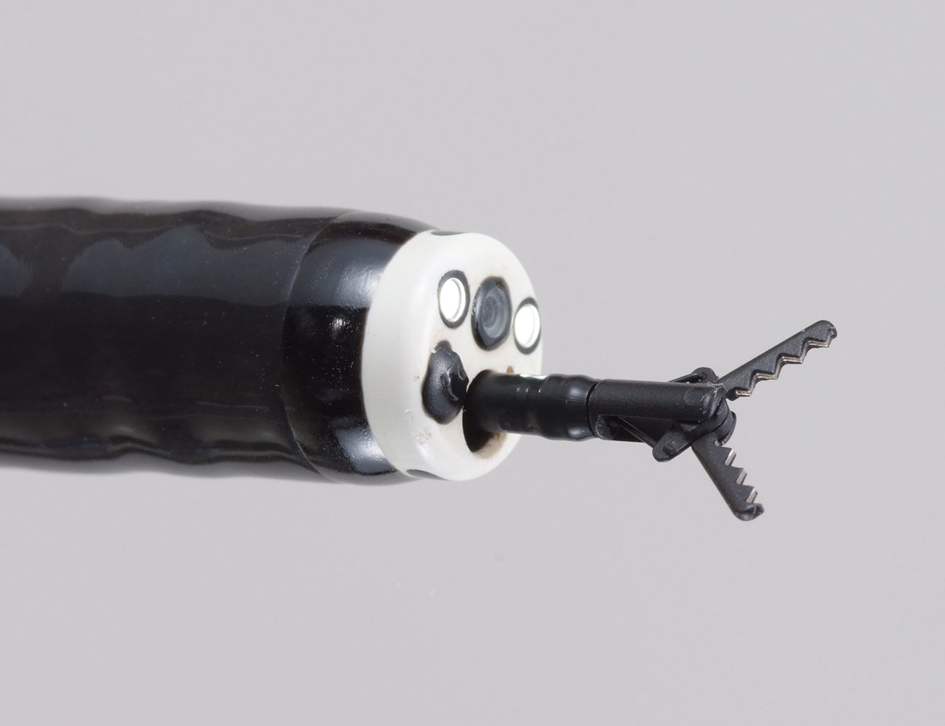 Figure 1 The distal tip of the Clutch Cutter (long type: Blade length of 5 mm). 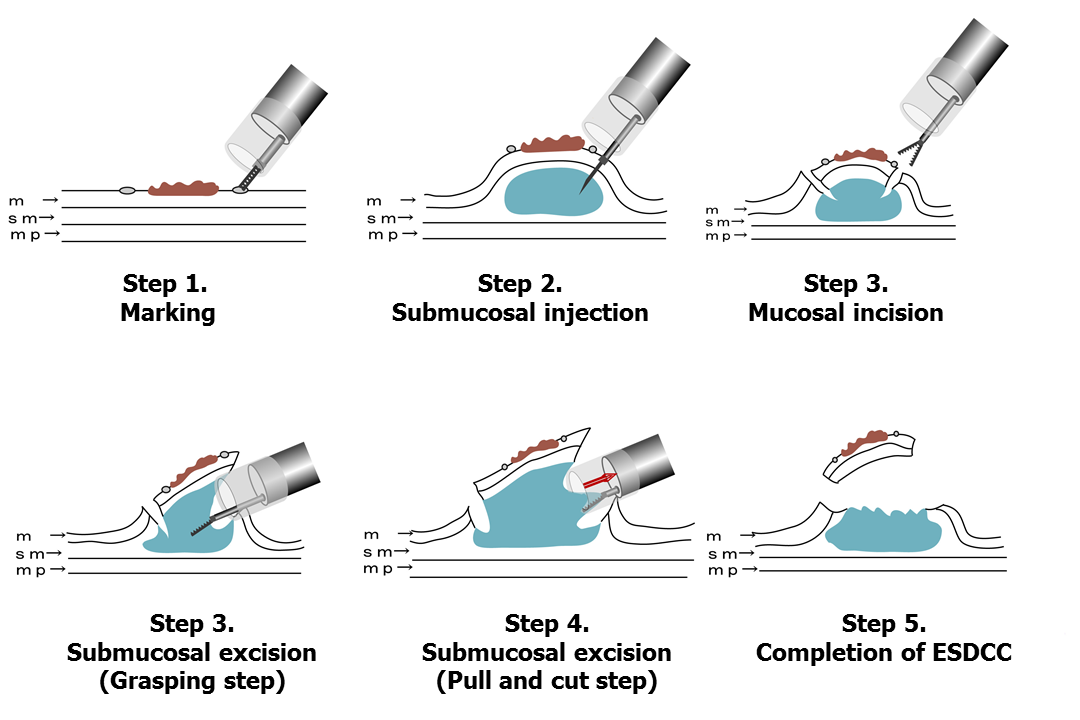 Figure 2 Schema showing endoscopic submucosal dissection using the Clutch Cutter technique. m: Mucosa; sm: Submucosa; mp: Muscularis propria; ESDCC: Endoscopic submucosal dissection using the Clutch Cutter.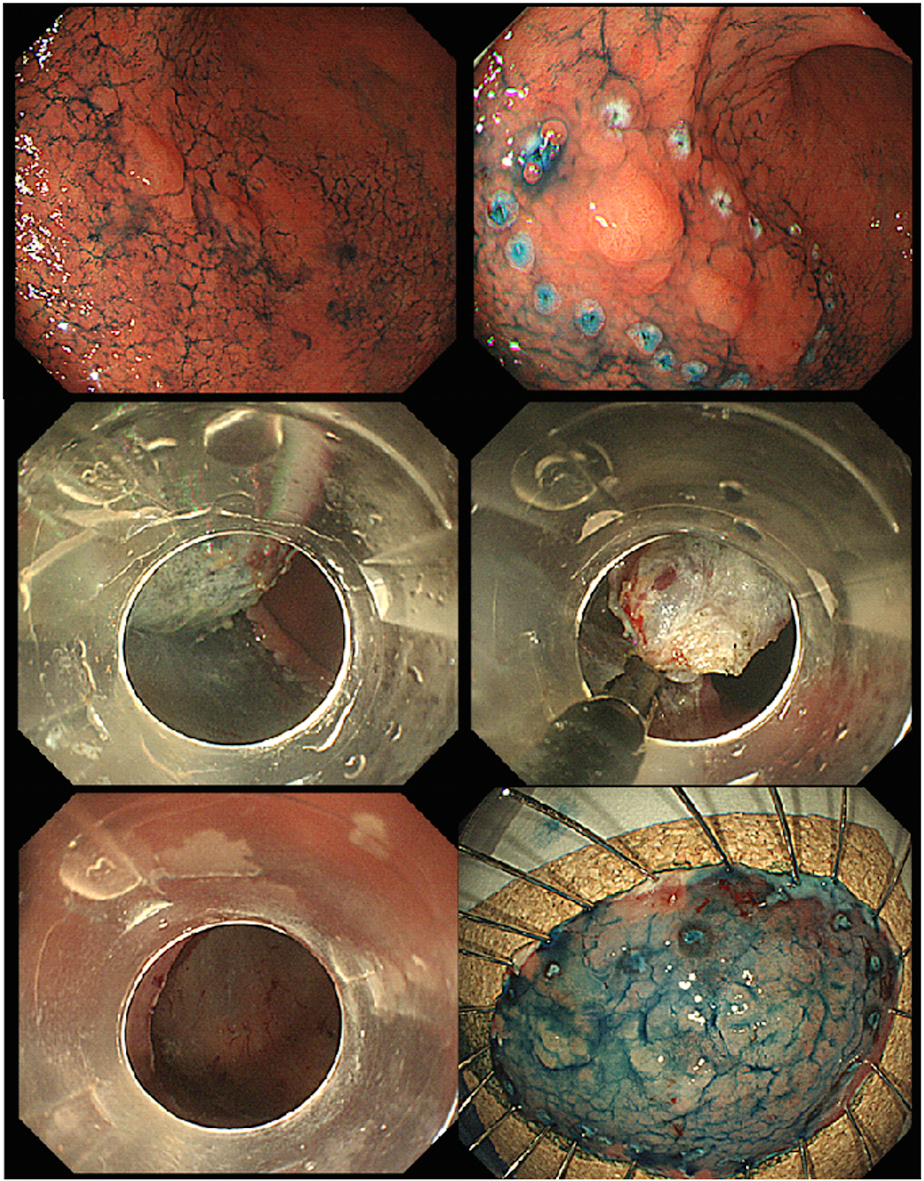 Figure 3 Endoscopic submucosal dissection using the Clutch Cutter in an 82-year-old Japanese male. A: Indigo carmine was sprayed to demarcate the lesion; B: Markings outside the lesion; C and D: The submucosal tissue under the lesion was gradually grasped and dissected from the muscle layer; E: The lesion was completely cut from the muscle layer; F: Fixation of the specimen.Table 1 Patient characteristics, n (%)Table 2 Tumors characteristicsNS: Not significant. Table 3 Technical outcome, n (%)Table 4 Social and economic outcomesOlder group(n = 64)Non-older group(n = 168)P valueMean age84.269.5Gender ratio (M/F)44/20118/50NSNo. of performance state 3 or 4 5 (7.8)4 (2.4)Pre-existing comorbidityTotal prevalence rates58 (90.6)123 (73.2)0.0042　Cerebral Infarction11 (17.2) 17 (10.1) NS　Cardiovascular disease23 (35.9)25 (14.9) 0.0004　Respiratory disease8 (12.5) 12 (7.1) NS　Chronic renal dysfunction8 (12.5) 21 (12.5) NS　　Liver cirrhosis1 (1.6) 12 (7.1) NS　Diabetes20 (31.2) 47 (28.0)NS　Hypertension44 (68.8) 98 (58.3) NS　Senile dementia7 (10.9) 14 (8.3)NS　Anti-coagulant therapy4 (6.3) 12 (7.1)NSOlder group(n = 64)Non-older group(n = 168)P valueLocation Upper28390.019 Middle1655NS Lower2072NS Residual stomach02Mean tumor size17.515.6NSHistological type Well differentiated58149NS Moderately differentiated 510NS Poorly differentiated08NS　Papillary differentiated11NSCategory of indication Guideline lesion47118NS Lesion included in the  expanded indications1750NSOlder group(n = 64)Non-older group(n = 168P valueEn bloc resection 63 (98.4) 168 (100) NSR0 resection61 (95.3) 168 (100) 0.03ComplicationsIntraoperative hemorrhage0 (0) 0 (0) NSIntraoperative perforation1 (1.6) 0 (0) NSPostoperative hemorrhage1 (1.6) 8 (4.8) NSPostoperative perforation0 (0) 0 (0) NSParameterOlder group(n = 64)Non-older group(n = 168)P valueWorsening of the performance status3/64 (4.7)1/168 (0.6)NSMean duration of hospitalization (d)11.410.7NSMean financial cost of admission (JPY)657040574890NS